Конспект занятия по математике в старшей группе«В гости к трем медведям»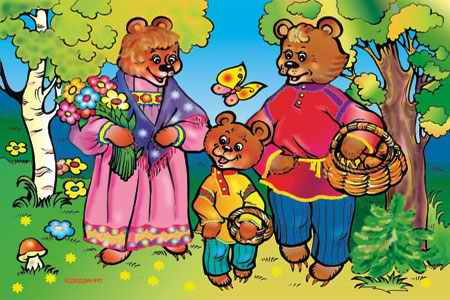     Воспитатель:               Мурзинцева Е.Л.                                                                                   Детский сад №176                          ОАО «РЖД»Программное содержание:Образовательные: Учить измерять длину предметов с помощью условной мерки. Учить называть  числа, смежные с названными, понимать выражение «До» и «После»  Закрепить знание  дней недели.Воспитательные: Воспитывать навык культуры поведения ( здороваемся когда приходим в гости, помогаем старшим).Развивающие:  Развивать  внимание, усидчивость, логическое мышление.Демонстрационный материал:Куклы  трех медведей,  домик, открытка, 7 чаше, 10 блюдец, условные мерки, дощечка,  стульчик,  дидактическая игра «До и после»Раздаточный материал:Условная мерка, прямоугольники из картона, карточки с планом , простые карандаши, карточки лото и фишки.Ход занятияЧасть 1Воспитатель:- мы сегодня идем в гости к друзьям, вы их хорошо знаете. Но для того , что бы узнать кто они – отгадайте  загадку.Чашки три и три постели,Стульев тоже три, смотри,И жильцов здесь в самом делеПроживает ровно ...  (три).Как увидишь, сразу ясно:В гости к ним ходить ...  (опасно).Убегай скорей, сестричка,Из окна лети, как ...  (птичка).Убежала! Молодец!Значит, сказке всей ...  (конец).По слогам читает Федя:Это сказка "...  ............".("Три медведя".)Ответы детей:- Три медведя.Воспитатель: - Да, действительно, эта сказка « Три медведя». На адрес детского сада пришла пригласительная открытка от наших друзей, в ней Михайло Потапыч подробно рассказал, как найти их домик в лесу и, что бы мы точно не заблудились в лесной чаще, к открытке прилагается подробный план. Но Медведь очень любит математические задачи, и предложил нам пойти к их домику разными путями. Посмотрите, у вас у каждого есть план, внимательно рассмотрите его и пройдите от детского сада до домика трех Медведей , свой путь отмечайте карандашом.( Выполняем задание.)Вот мы и пришли  в лесной домик , что мы говорим . когда заходим в дом? Ответы детей:- здравствуйте Михайло Потапыч, Настасья Петровна и маленький Мишутка.Воспитатель: Предлагаю помочь  Настасье Петровне накрыть на стол  к чаю.  Как узнать, сколько блюдец надо принести, что бы каждую чашку поставить на блюдце?( один ребенок считает чашки,  другому отсчитать и принести 7 блюдец, третий – проверяет . хватит ли блюдец для того, что бы поставить на них чашки.-вы хорошо научились  считать и отсчитывать нужное количество предметов,  а знаете ли вы, что делают, когда нужно подобрать или изготовить предмет, подходящий по размеру? Ответы детей: Измерить.- Правильно, в таком случае предметы измеряют.  Дело в том, что Маша, когда приходила в гости к медведям поломала стульчики, и надо помочь отремонтировать их Михайло Потапычу. Для этого нужно уметь измерить длину дощечку и ширину стульчика, а затем сравнить результаты и решить, подойдет или эта дощечка. Чем можно измерить дощечку?  (Веревочкой, тесьмой, брусочком) . я выберу эту полоску. Она будет служить меркой, то чем измеряют -называется мерка. ( Как называют предмет, которым измеряют?) несколько ответов.  Сейчас я измерю длину дощечки. Внимательно смотрите, как надо измерять: начинать измерять надо точно от одного конца дощечки и укладывать полоску-мерку  прямо. Сколько раз я отложила мерку? Можно ли сказать, сколько раз я уложилась по длине дощечки? Правильно- нельзя сказать, мы измерили пока только эту часть дощечки(показать), а вот это часть надо еще измерить. Там, где мерка кончилась, надо сделать отметку и строго по прямой линии вновь уложить мерку точно от отметки. Я сделаю отметку опять там, где мерка кончилась. И еще раз ее уложу. И буду укладывать мерку до тех пор, пока не измерю всю дощечку. Сколько  раз я уложила мерку на дощечке?  (Длина дощечки равна 5 меркам).А теперь приступим к ремонту стульчиков для медведей. Один ребенок измеряет ширину стульчика.  (Что мы  измеряем?  Чем мы будем измерять? Как мы будем  укладывать мерку? До каких пор будем укладывать мерку? Чему будет равна ширина стульчика? Подойдет ли наша дощечка для  ремонта стульчика?(Работа с раздаточным материалом.)Молодцы, как быстро вы справились с заданием.Часть 2Воспитатель:- наш Мишутка очень любит играть- Ребята, а сейчас вы все будете зайчиками. Согласны?Зайчикам не будет скучно,Сделаем зарядку дружно?Вправо, влево повернись, наклонись и поднимисьЛапки кверху, лапки в бокИ на месте скок-скок - скок.А теперь бежим вприпрыжку,Молодцы, мои зайчишки!Замедляйте детки шаг,Шаг на месте, стой!Вот так!Воспитатель: - Хорошо отдохнули. Часть 3Мишутка  просит помочь ему запомнить числа. Поиграем в лото на наших числовых карточках.  Дидактическая игра «До и после»АнализВоспитатель: - Ребята, а  в какой сказке мы были сегодня в гостях?Что мы делали сегодня на занятии?   ( Учились  измерять  предмет, повторяли порядок  чисел ) Все вы сегодня молодцы,  справились с заданиями и дошли до домика медведей по плану. Помогли Настасье Потаповне расставить блюдца и чашки к чаю, измеряли дощечки для ремонта стульчика Михайлу  Потапычу.  